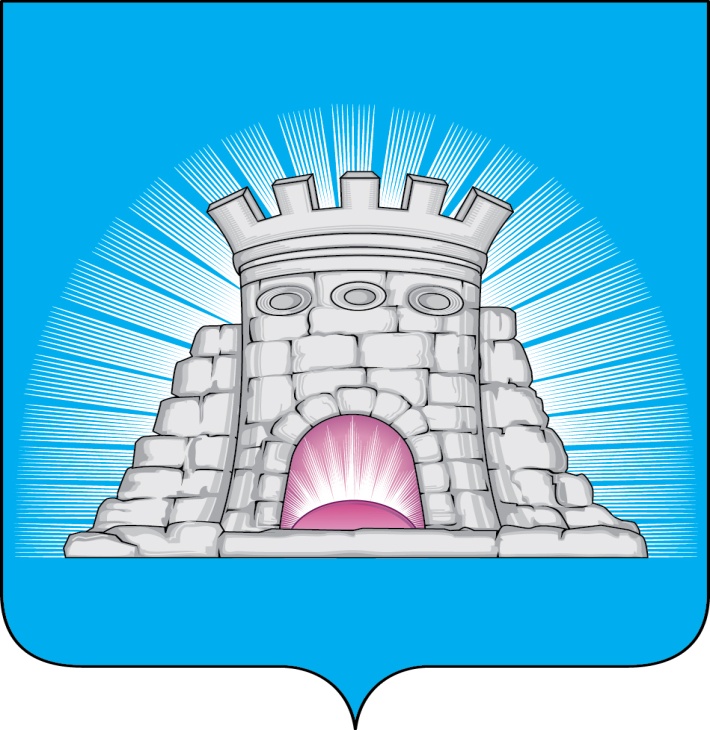 РАСПОРЯЖЕНИЕ                                                        01.03.2024     №  48г.Зарайск                                   О подготовке и проведении Праздника трудана территории городского округа Зарайск                                         Московской области в 2024 году	В связи с проведением Праздника труда Подмосковья (Подмосковный субботник):	1. Подготовить и провести Праздник труда городского округа Зарайск  Московской области 19 апреля 2024 года (далее – Праздник труда).      	2. Утвердить состав организационного комитета по подготовке и проведению Праздника труда (приложение 1).     	3. Утвердить план мероприятий по подготовке и проведению Праздника труда (приложение 2).      	4. Ответственным исполнителям обеспечить выполнение запланированных мероприятий в соответствии с планом мероприятий по подготовке и проведению Праздника труда, с предоставлением отчета в организационный комитет не позднее 26 апреля 2024 года.И.О. главы городского округа Зарайск С.В. Москалев    ВерноНачальник службы делопроизводства Л.Б. Ивлева01.03.2024Разослано: в дело, СД, Гулькиной Р.Д., ФУ, членам оргкомитета-15, СВ со СМИ,                                                   прокуратуре.Каширкин С.А. 8 496 66-2- 57 -35                                                                                              006131 						                     Приложение 1 Утверждено                                                                                            распоряжением и.о. главы                                                                                            городского округа Зарайск                                                                                             Московской области                                                                                            от 01.03.2024  № 48СОСТАВорганизационного комитета по подготовке и проведению Праздника трудаГулькина Р.Д. – заместитель главы администрации городского округа Зарайск (председатель организационного комитета)Простоквашин А.А. - заместитель главы администрации городского округа Зарайск (заместитель председателя организационного комитета)Шленская О.А. – эксперт отдела потребительского рынка и сферы услуг администрации городского округа Зарайск (секретарь организационного комитета).Шерманова О.Ю. – начальник отдела сельского хозяйства администрации городского округа ЗарайскКаширкин С.А. – начальник отдела потребительского рынка и сферы услуг администрации городского округа ЗарайскОрлова М.С. – старший эксперт службы делопроизводства администрации     городского округа Зарайск. Ивлева Л.Б. – начальник службы делопроизводства администрации городского округа Зарайск.Прокофьева Е.Н.  – начальник управления образования администрации городского округа Зарайск. Кондратьев К.В. – директор ГБУК МО Государственного музея-заповедника «Зарайский Кремль» (по согласованию). Орловский А.М. – председатель комитета по культуре, физической культуре, спорту, работе с детьми и молодежью администрации городского округа Зарайск. Зудина Т.А. – начальник финансового управления администрации городского округа Зарайск.Евстигнеева Л.Н. – председатель Координационного Совета профсоюзов городского округа Зарайск (по согласованию)Кострикина Т.Д. – начальник службы по взаимодействию со СМИ администрации городского округа Зарайск.Макаров Н.В. – главный врач ГБУЗ МО «Зарайская больница» (по согласованию)Золотых И.Э. – и.о. заместителя директора по УВР филиала ГОУ ВО МО «Государственный социально гуманитарный университет» в г. Зарайске (по согласованию).Смирнов В.В. – руководитель структурного подразделения №1 ГБПОУ МО «Луховицкий аграрно-промышленный техникум» (по согласованию).   Полшкова Л.В. – директор ГКУ СО Московской области СЦ «Зарайский» (по согласованию)Москалев С.В. – заместитель главы администрации городского округа Зарайск.                                                                                                     Приложение 2 Утверждено                                                                                                   распоряжением и.о. главы                                                                                                   городского округа Зарайск                                                                                                    Московской области                                                                                                    от 01.03.2024  № 48План мероприятий подготовки и проведения Праздника труда на территории городского округа Зарайск Московской областив 2024 году№ п/пНаименование мероприятияОтветственный исполнительСрок исполнения12341Обеспечение предоставления материалов для награждения граждан и организаций наградами Московской областной Думы, Губернатора Московской области, главы городского округа Зарайск. Гулькина Р.Д.Простоквашин А.А.Ивлева Л.Б.Шерманова О.Ю.февраль-март2Обеспечение участия предприятий, организаций в областных конкурсах: «Лучшая трудовая династия»Областной конкурс коллективных договоров Всероссийский конкурсе врачей и специалистов с высшим немедицинским образованием;Всероссийском конкурсе «Лучший специалист со средним медицинским и фармацевтическим образованиемГулькина Р.Д.Каширкин С.А.Евстигнеева Л.Н.до 15 марта3Организация и проведение в образовательных и культурно - досуговых   учреждениях городского округа Зарайск следующих тематических мероприятий:«Профессия-труд-жизнь»;проведение выставок, фотовыставок, посвященных трудовой истории и труженикам города «Трудовая слава родного города»; встреча воспитанников семейного центра с трудовым коллективом (ветеранами) Каширского ОВО – филиала ФГКУ УВО ВНГ России по Московской областиГулькина Р.Д.Орловский А.М.Прокофьева Е.Н.март-апрель4Проведение профориентационных мероприятиях:«Знакомство с профессией скульптора»;День открытых дверей в учреждения здравоохранения городского округа Зарайск для учащихся общеобразовательных учреждений;Участие в X Московском областном чемпионате «Абилимпикс»Квест-игра для детей «Ярмарка профессий»Гулькина Р.Д.Прокофьева Е.Н.Орловский А.М.март- апрель5Проведение профориентационных мероприятий с воспитанниками семейного центраГулькина Р.Д.апрель6Проведение «Дней открытых дверей» в государственных образовательных организациях высшего образования и среднего профессионального образования для обучающихся общеобразовательных организаций;для обучающихся общеобразовательных организаций с ОВЗ.Гулькина Р.Д.  Прокофьева Е.Н.март-апрель7Проведение Дней труда на территории городского округа Зарайск:Семинар «Охрана труда: сегодня и завтра»;Проведение консультация для граждан в целях популяризации трудаГулькина Р.Д.Каширкин С.А.Евстигнеева Л.Н.апрель8Проведение акции «День благотворительного труда» в пользу инвалидов, в том числе детей-инвалидов, граждан пожилого возраста, ветеранов, социальных учреждений и в иных благотворительных целяхГулькина Р.Д.Зудина Т.А.апрель 9Проведение спортивных и физкультурных мероприятий, посвященных Празднику труда, в том числе:Зимний фестиваль Всероссийского физкультурно-спортивного комплекса «Готов к труду и обороне»;Гагаринский забегГулькина Р.Д.Орловский А.М.апрель10Проведение субботников по уборке и благоустройству территории городского округа Зарайск.Месячник по благоустройству.Простоквашин А.А.Москалев С.В.апрель по отдельному плану11Проведение акций:«Лес Победы»;«Сохраним парк Достоевского»;«Чистый город»Простоквашин А.А.Москалев С.В.апрель по отдельному плану12Проведение акций «Декада милосердия Гулькина Р.Д.Орловский А.М.апрель13Акция «ТрудоКвест» дни открытых дверей в библиотеках, знакомство с профессией, экологические субботники, мастерские по реставрации книг, мастер – классы, выставкиОрловский А.М.Прокофьева Е.Н.апрель по отдельному плану14Информирования граждан об услугах и сервисах ГКУ МО «ЦЗН МО»;проведение онлайн тренингов «Навыки эффективного трудоустройства», «Проактивность. Навык высокоэффективных людей» для всех категорий граждан в целях популяризации трудаГулькина Р.Д. Кострикина Т.Д.апрель15Организация и проведение торжественных мероприятий, посвященных Празднику трудаОрганизационный комитет    19 апреля ЦД «Победа»16Освещение мероприятий, посвященных Празднику труда в СМИ городского округа ЗарайскГулькина Р.Д.Кострикина Т.Д.март-апрель17Предоставление информации о мероприятиях, проводимых в городском округе Зарайск в рамках Праздника труда в 2024 году в Министерство социального развития Московской области.Гулькина Р.Д.до 26 апреля 